Unit Topic or Unit Inquiry Question: Matter                                            Grade level: 3Unit Topic or Unit Inquiry Question: Matter                                            Grade level: 3Unit Topic or Unit Inquiry Question: Matter                                            Grade level: 3Unit Topic or Unit Inquiry Question: Matter                                            Grade level: 3Unit Topic or Unit Inquiry Question: Matter                                            Grade level: 3Unit Topic or Unit Inquiry Question: Matter                                            Grade level: 3Unit overview:Describe the unit – how have you designed it? What does it involve? This is a mini unit on matter. We will discuss what matter is and the three different states they are in (solid, liquid, and gas). The students will learn about what atoms look like in each state and examples of each state. Students will do two experiments to further their understanding of changing states from one to another.Describe what students will be learning. What are your goals for the unit in your OWN  WORDS? List the 3-5 most important things that you hope students will gain, in terms of knowledge, skills or understandings by participating in this sequence of lessons. This will help to guide you throughout the unit.  What is matter?The three states of matter – solid, liquid, and gasParticles called atoms are the building blocks of matter – what do they look like in each state?The different ways to change the states of matter (evaporation, condensation, freezing, melting)Physical vs. chemical changesUnit overview:Describe the unit – how have you designed it? What does it involve? This is a mini unit on matter. We will discuss what matter is and the three different states they are in (solid, liquid, and gas). The students will learn about what atoms look like in each state and examples of each state. Students will do two experiments to further their understanding of changing states from one to another.Describe what students will be learning. What are your goals for the unit in your OWN  WORDS? List the 3-5 most important things that you hope students will gain, in terms of knowledge, skills or understandings by participating in this sequence of lessons. This will help to guide you throughout the unit.  What is matter?The three states of matter – solid, liquid, and gasParticles called atoms are the building blocks of matter – what do they look like in each state?The different ways to change the states of matter (evaporation, condensation, freezing, melting)Physical vs. chemical changesUnit overview:Describe the unit – how have you designed it? What does it involve? This is a mini unit on matter. We will discuss what matter is and the three different states they are in (solid, liquid, and gas). The students will learn about what atoms look like in each state and examples of each state. Students will do two experiments to further their understanding of changing states from one to another.Describe what students will be learning. What are your goals for the unit in your OWN  WORDS? List the 3-5 most important things that you hope students will gain, in terms of knowledge, skills or understandings by participating in this sequence of lessons. This will help to guide you throughout the unit.  What is matter?The three states of matter – solid, liquid, and gasParticles called atoms are the building blocks of matter – what do they look like in each state?The different ways to change the states of matter (evaporation, condensation, freezing, melting)Physical vs. chemical changesUnit overview:Describe the unit – how have you designed it? What does it involve? This is a mini unit on matter. We will discuss what matter is and the three different states they are in (solid, liquid, and gas). The students will learn about what atoms look like in each state and examples of each state. Students will do two experiments to further their understanding of changing states from one to another.Describe what students will be learning. What are your goals for the unit in your OWN  WORDS? List the 3-5 most important things that you hope students will gain, in terms of knowledge, skills or understandings by participating in this sequence of lessons. This will help to guide you throughout the unit.  What is matter?The three states of matter – solid, liquid, and gasParticles called atoms are the building blocks of matter – what do they look like in each state?The different ways to change the states of matter (evaporation, condensation, freezing, melting)Physical vs. chemical changesUnit overview:Describe the unit – how have you designed it? What does it involve? This is a mini unit on matter. We will discuss what matter is and the three different states they are in (solid, liquid, and gas). The students will learn about what atoms look like in each state and examples of each state. Students will do two experiments to further their understanding of changing states from one to another.Describe what students will be learning. What are your goals for the unit in your OWN  WORDS? List the 3-5 most important things that you hope students will gain, in terms of knowledge, skills or understandings by participating in this sequence of lessons. This will help to guide you throughout the unit.  What is matter?The three states of matter – solid, liquid, and gasParticles called atoms are the building blocks of matter – what do they look like in each state?The different ways to change the states of matter (evaporation, condensation, freezing, melting)Physical vs. chemical changesUnit overview:Describe the unit – how have you designed it? What does it involve? This is a mini unit on matter. We will discuss what matter is and the three different states they are in (solid, liquid, and gas). The students will learn about what atoms look like in each state and examples of each state. Students will do two experiments to further their understanding of changing states from one to another.Describe what students will be learning. What are your goals for the unit in your OWN  WORDS? List the 3-5 most important things that you hope students will gain, in terms of knowledge, skills or understandings by participating in this sequence of lessons. This will help to guide you throughout the unit.  What is matter?The three states of matter – solid, liquid, and gasParticles called atoms are the building blocks of matter – what do they look like in each state?The different ways to change the states of matter (evaporation, condensation, freezing, melting)Physical vs. chemical changesRationale: How is this learning meaningful for your students? What understandings are you hoping they’ll gain? Matter is a very important concept for students to understand because everything is made up of matter. Students will learn about the different states of matter as well as chemical and physical changes. Students should gain a deeper understanding of each state and how we can change states from one to another.Rationale: How is this learning meaningful for your students? What understandings are you hoping they’ll gain? Matter is a very important concept for students to understand because everything is made up of matter. Students will learn about the different states of matter as well as chemical and physical changes. Students should gain a deeper understanding of each state and how we can change states from one to another.Rationale: How is this learning meaningful for your students? What understandings are you hoping they’ll gain? Matter is a very important concept for students to understand because everything is made up of matter. Students will learn about the different states of matter as well as chemical and physical changes. Students should gain a deeper understanding of each state and how we can change states from one to another.Rationale: How is this learning meaningful for your students? What understandings are you hoping they’ll gain? Matter is a very important concept for students to understand because everything is made up of matter. Students will learn about the different states of matter as well as chemical and physical changes. Students should gain a deeper understanding of each state and how we can change states from one to another.Rationale: How is this learning meaningful for your students? What understandings are you hoping they’ll gain? Matter is a very important concept for students to understand because everything is made up of matter. Students will learn about the different states of matter as well as chemical and physical changes. Students should gain a deeper understanding of each state and how we can change states from one to another.Rationale: How is this learning meaningful for your students? What understandings are you hoping they’ll gain? Matter is a very important concept for students to understand because everything is made up of matter. Students will learn about the different states of matter as well as chemical and physical changes. Students should gain a deeper understanding of each state and how we can change states from one to another.STAGE 1: Desired Results – Curriculum Connections  ( indicate different subject areas if this is an interdisciplinary unit) STAGE 1: Desired Results – Curriculum Connections  ( indicate different subject areas if this is an interdisciplinary unit) STAGE 1: Desired Results – Curriculum Connections  ( indicate different subject areas if this is an interdisciplinary unit) STAGE 1: Desired Results – Curriculum Connections  ( indicate different subject areas if this is an interdisciplinary unit) STAGE 1: Desired Results – Curriculum Connections  ( indicate different subject areas if this is an interdisciplinary unit) STAGE 1: Desired Results – Curriculum Connections  ( indicate different subject areas if this is an interdisciplinary unit) UNDERSTANDBig IdeasBig IdeasBig IdeasEssential QuestionsEssential QuestionsUNDERSTANDAll matter is made up of particlesAll matter is made up of particlesAll matter is made up of particlesWhat is matter? What is it made of?What are the different states of matter?What is a solid? Gas? Liquid?What is a chemical change?What is a physical change?What is matter? What is it made of?What are the different states of matter?What is a solid? Gas? Liquid?What is a chemical change?What is a physical change?DOCore Competencies: (focus on one or two) Core Competencies: (focus on one or two) Core Competencies: (focus on one or two) Core Competencies: (focus on one or two) Core Competencies: (focus on one or two) DOCommunication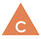 Thinking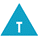 ThinkingThinkingPersonal & Social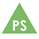 DOConnect and engage with others (to share and develop ideas)Acquire, interpret, and present information (includes inquiries)Collaborate to plan, carry out, and review constructions and activitiesExplain/recount and reflect on experiences and accomplishmentsCreativeNovelty and valueGenerating ideasDeveloping ideasCriticalAnalyze and critiqueQuestion and investigateDevelop and designCreativeNovelty and valueGenerating ideasDeveloping ideasCriticalAnalyze and critiqueQuestion and investigateDevelop and designCreativeNovelty and valueGenerating ideasDeveloping ideasCriticalAnalyze and critiqueQuestion and investigateDevelop and designPositive Personal & Social IdentityRelationships and cultural contextsPersonal values and choicesPersonal strengths and abilitiesPersonal Awareness & ResponsibilitySelf-determinationSelf-regulationWell-beingSocial ResponsibilityContributing to community and caring for the environmentSolving problems in peaceful waysValuing diversityBuilding relationshipsDOCurriculum Competencies:Observe objects and events in familiar contextsMake predictions based on prior knowledgeCompare results with predictions, suggesting possible reasons for findingsTransfer and apply learning to new situationsRepresent and communicate ideas and findings in a variety of ways, such as diagrams and simple reportsCurriculum Competencies:Observe objects and events in familiar contextsMake predictions based on prior knowledgeCompare results with predictions, suggesting possible reasons for findingsTransfer and apply learning to new situationsRepresent and communicate ideas and findings in a variety of ways, such as diagrams and simple reportsCurriculum Competencies:Observe objects and events in familiar contextsMake predictions based on prior knowledgeCompare results with predictions, suggesting possible reasons for findingsTransfer and apply learning to new situationsRepresent and communicate ideas and findings in a variety of ways, such as diagrams and simple reportsCurriculum Competencies:Observe objects and events in familiar contextsMake predictions based on prior knowledgeCompare results with predictions, suggesting possible reasons for findingsTransfer and apply learning to new situationsRepresent and communicate ideas and findings in a variety of ways, such as diagrams and simple reportsCurriculum Competencies:Observe objects and events in familiar contextsMake predictions based on prior knowledgeCompare results with predictions, suggesting possible reasons for findingsTransfer and apply learning to new situationsRepresent and communicate ideas and findings in a variety of ways, such as diagrams and simple reportsKNOWContent:Matter is anything that has mass and takes up spaceAtoms are the building blocks of matterContent:Matter is anything that has mass and takes up spaceAtoms are the building blocks of matterContent:Matter is anything that has mass and takes up spaceAtoms are the building blocks of matterContent:Matter is anything that has mass and takes up spaceAtoms are the building blocks of matterContent:Matter is anything that has mass and takes up spaceAtoms are the building blocks of matterSTAGE 2: Assessment PlanSTAGE 2: Assessment PlanSTAGE 2: Assessment PlanSTAGE 2: Assessment PlanSTAGE 2: Assessment PlanSTAGE 2: Assessment PlanSummative Assessment (of Learning): In what multiple ways will students represent their learning? Will you have a rich culminating task or activity that allows students to apply and/or show you what they have learned? Which final products, observations, conversations offer evidence OF learning so that you can determine whether your learning goals have been met? What will help you to communicate student learning? Summative Assessment (of Learning): In what multiple ways will students represent their learning? Will you have a rich culminating task or activity that allows students to apply and/or show you what they have learned? Which final products, observations, conversations offer evidence OF learning so that you can determine whether your learning goals have been met? What will help you to communicate student learning? Summative Assessment (of Learning): In what multiple ways will students represent their learning? Will you have a rich culminating task or activity that allows students to apply and/or show you what they have learned? Which final products, observations, conversations offer evidence OF learning so that you can determine whether your learning goals have been met? What will help you to communicate student learning? Summative Assessment (of Learning): In what multiple ways will students represent their learning? Will you have a rich culminating task or activity that allows students to apply and/or show you what they have learned? Which final products, observations, conversations offer evidence OF learning so that you can determine whether your learning goals have been met? What will help you to communicate student learning? Summative Assessment (of Learning): In what multiple ways will students represent their learning? Will you have a rich culminating task or activity that allows students to apply and/or show you what they have learned? Which final products, observations, conversations offer evidence OF learning so that you can determine whether your learning goals have been met? What will help you to communicate student learning? Summative Assessment (of Learning): In what multiple ways will students represent their learning? Will you have a rich culminating task or activity that allows students to apply and/or show you what they have learned? Which final products, observations, conversations offer evidence OF learning so that you can determine whether your learning goals have been met? What will help you to communicate student learning? WorksheetsRecording sheets for the experiments they conduct WorksheetsRecording sheets for the experiments they conduct WorksheetsRecording sheets for the experiments they conduct WorksheetsRecording sheets for the experiments they conduct WorksheetsRecording sheets for the experiments they conduct WorksheetsRecording sheets for the experiments they conduct Formative Assessment (for Learning): What kind of assessment for learning opportunities can you provide to support progress towards the summative tasks? Which ONGOING/DRAFT products, observations and conversations can guide your instruction and offer support FOR learning? ( how will you check progress along the way and help students to improve? ( ie sharing learning intentions, develop criteria, use models, give feedback, peer and self assessment opportunities, gallery walks, guided practice opportunities )  Formative Assessment (for Learning): What kind of assessment for learning opportunities can you provide to support progress towards the summative tasks? Which ONGOING/DRAFT products, observations and conversations can guide your instruction and offer support FOR learning? ( how will you check progress along the way and help students to improve? ( ie sharing learning intentions, develop criteria, use models, give feedback, peer and self assessment opportunities, gallery walks, guided practice opportunities )  Formative Assessment (for Learning): What kind of assessment for learning opportunities can you provide to support progress towards the summative tasks? Which ONGOING/DRAFT products, observations and conversations can guide your instruction and offer support FOR learning? ( how will you check progress along the way and help students to improve? ( ie sharing learning intentions, develop criteria, use models, give feedback, peer and self assessment opportunities, gallery walks, guided practice opportunities )  Formative Assessment (for Learning): What kind of assessment for learning opportunities can you provide to support progress towards the summative tasks? Which ONGOING/DRAFT products, observations and conversations can guide your instruction and offer support FOR learning? ( how will you check progress along the way and help students to improve? ( ie sharing learning intentions, develop criteria, use models, give feedback, peer and self assessment opportunities, gallery walks, guided practice opportunities )  Formative Assessment (for Learning): What kind of assessment for learning opportunities can you provide to support progress towards the summative tasks? Which ONGOING/DRAFT products, observations and conversations can guide your instruction and offer support FOR learning? ( how will you check progress along the way and help students to improve? ( ie sharing learning intentions, develop criteria, use models, give feedback, peer and self assessment opportunities, gallery walks, guided practice opportunities )  Formative Assessment (for Learning): What kind of assessment for learning opportunities can you provide to support progress towards the summative tasks? Which ONGOING/DRAFT products, observations and conversations can guide your instruction and offer support FOR learning? ( how will you check progress along the way and help students to improve? ( ie sharing learning intentions, develop criteria, use models, give feedback, peer and self assessment opportunities, gallery walks, guided practice opportunities )  ExperimentsClass discussionsObservationsExperimentsClass discussionsObservationsExperimentsClass discussionsObservationsExperimentsClass discussionsObservationsExperimentsClass discussionsObservationsExperimentsClass discussionsObservationsStage 3: Learning PlanStage 3: Learning PlanStage 3: Learning PlanStage 3: Learning PlanStage 3: Learning PlanStage 3: Learning PlanLearning IntentionsLearning IntentionsLearning IntentionsTeaching/learning activity(Brief version here – use lesson plans to flesh out each lesson) Teaching/learning activity(Brief version here – use lesson plans to flesh out each lesson) Teaching/learning activity(Brief version here – use lesson plans to flesh out each lesson) I can name the three states of matterI can tell someone what matter isI can show what atoms look like in each stateI can name the three states of matterI can tell someone what matter isI can show what atoms look like in each stateI can name the three states of matterI can tell someone what matter isI can show what atoms look like in each stateLesson #1What is matter?Access prior knowledge – web on chart paper or on the boardIntroduce 3 states of matter – see what they already know about each stateVideo: https://jr.brainpop.com/science/matter/solidsliquidsandgases/What are the building blocks of matter? (Particles called atoms)What do they look like in each state?Movement Break: act like atoms in each stateActivity: Cheerio atoms activityBonus: Cut and sort solids, liquids, gases activityLesson #1What is matter?Access prior knowledge – web on chart paper or on the boardIntroduce 3 states of matter – see what they already know about each stateVideo: https://jr.brainpop.com/science/matter/solidsliquidsandgases/What are the building blocks of matter? (Particles called atoms)What do they look like in each state?Movement Break: act like atoms in each stateActivity: Cheerio atoms activityBonus: Cut and sort solids, liquids, gases activityLesson #1What is matter?Access prior knowledge – web on chart paper or on the boardIntroduce 3 states of matter – see what they already know about each stateVideo: https://jr.brainpop.com/science/matter/solidsliquidsandgases/What are the building blocks of matter? (Particles called atoms)What do they look like in each state?Movement Break: act like atoms in each stateActivity: Cheerio atoms activityBonus: Cut and sort solids, liquids, gases activityI can tell the difference between a solid, liquid, and a gasI can give examples of a solid, liquid, and gasI can tell the difference between a solid, liquid, and a gasI can give examples of a solid, liquid, and gasI can tell the difference between a solid, liquid, and a gasI can give examples of a solid, liquid, and gasLesson #2Access prior knowledge - What are the 3 states of matter? What are their characteristics? (Solid, Liquid, Gas)Examples of solids, liquids, and gasesActivity: Students do a sort of examples for each state of matter – create a sheet for each stateLesson #2Access prior knowledge - What are the 3 states of matter? What are their characteristics? (Solid, Liquid, Gas)Examples of solids, liquids, and gasesActivity: Students do a sort of examples for each state of matter – create a sheet for each stateLesson #2Access prior knowledge - What are the 3 states of matter? What are their characteristics? (Solid, Liquid, Gas)Examples of solids, liquids, and gasesActivity: Students do a sort of examples for each state of matter – create a sheet for each stateI can name one way to change a state of matterI have a basic understanding of the water cycleI can name one way to change a state of matterI have a basic understanding of the water cycleI can name one way to change a state of matterI have a basic understanding of the water cycleLesson #3Question: Can we change what state of matter an object is?Different ways of changing states of water (freezing, melting, evaporation, condensation)Water cycle video: https://www.youtube.com/watch?v=tuE1LePDZ4YMovement Break: act like atoms in each state of matter as the water changes from state to state Activity: Changing states of matter cut and sortLesson #3Question: Can we change what state of matter an object is?Different ways of changing states of water (freezing, melting, evaporation, condensation)Water cycle video: https://www.youtube.com/watch?v=tuE1LePDZ4YMovement Break: act like atoms in each state of matter as the water changes from state to state Activity: Changing states of matter cut and sortLesson #3Question: Can we change what state of matter an object is?Different ways of changing states of water (freezing, melting, evaporation, condensation)Water cycle video: https://www.youtube.com/watch?v=tuE1LePDZ4YMovement Break: act like atoms in each state of matter as the water changes from state to state Activity: Changing states of matter cut and sortI can give an example of a physical changeI can give an example of a chemical changeI can tell the difference between a physical change and a chemical changeI can give an example of a physical changeI can give an example of a chemical changeI can tell the difference between a physical change and a chemical changeI can give an example of a physical changeI can give an example of a chemical changeI can tell the difference between a physical change and a chemical changeLesson #4Access prior knowledge: What is evaporation, condensation, freezing, and melting?Review video: https://jr.brainpop.com/science/matter/changingstatesofmatter/Introduce physical and chemical changesVideo: https://jr.brainpop.com/science/matter/physicalandchemicalchanges/Chart on whiteboard – what is the difference between physical changes and chemical changesGive examples of each oneActivity: Physical and chemical changes cut and sort and bonus activities
Lesson #4Access prior knowledge: What is evaporation, condensation, freezing, and melting?Review video: https://jr.brainpop.com/science/matter/changingstatesofmatter/Introduce physical and chemical changesVideo: https://jr.brainpop.com/science/matter/physicalandchemicalchanges/Chart on whiteboard – what is the difference between physical changes and chemical changesGive examples of each oneActivity: Physical and chemical changes cut and sort and bonus activities
Lesson #4Access prior knowledge: What is evaporation, condensation, freezing, and melting?Review video: https://jr.brainpop.com/science/matter/changingstatesofmatter/Introduce physical and chemical changesVideo: https://jr.brainpop.com/science/matter/physicalandchemicalchanges/Chart on whiteboard – what is the difference between physical changes and chemical changesGive examples of each oneActivity: Physical and chemical changes cut and sort and bonus activities
I can conduct an experiment about matterI can make a prediction based on prior knowledge about matterI can conduct an experiment about matterI can make a prediction based on prior knowledge about matterI can conduct an experiment about matterI can make a prediction based on prior knowledge about matterLesson #5Balloon experiment (whole class experiment)Solid and liquid combine to create a gasChemical change is occurringMaking chalk experiment (individual experiment)Adding liquid to powder to make a solidPhysical change is occurringLesson #5Balloon experiment (whole class experiment)Solid and liquid combine to create a gasChemical change is occurringMaking chalk experiment (individual experiment)Adding liquid to powder to make a solidPhysical change is occurringLesson #5Balloon experiment (whole class experiment)Solid and liquid combine to create a gasChemical change is occurringMaking chalk experiment (individual experiment)Adding liquid to powder to make a solidPhysical change is occurringResources needed:Resources needed:Resources needed:Resources needed:Resources needed:Resources needed:Whiteboard and felt pen for allLesson #1:https://jr.brainpop.com/science/matter/solidsliquidsandgases/Cheerios or Froot LoopsWorksheet for Cheerio atom activity (made by me)Bonus cut and sort activity (made by me)Lesson #2:Pictures and headings for States of Matter Sort @ Hope KingBlank Paper (3 per student)Lesson #3:https://www.youtube.com/watch?v=tuE1LePDZ4YChanging States of Matter Cut and Paste @ ScienceisfunLesson #4:https://jr.brainpop.com/science/matter/changingstatesofmatter/https://jr.brainpop.com/science/matter/physicalandchemicalchanges/Physical and Chemical Changes Cut and Sort Worksheet @moretime2teach2015Physical and Chemical Changes Worksheet @ Melissa MazurPhysical and Chemical Changes Fill in the Blank Worksheet @ Melissa MazurLesson #5:22 Dixie cupsStir sticks or popsicle sticksPlasterWaterMultiple colors of paint11 empty bottlesVinegarBaking soda11 BalloonsWhiteboard and felt pen for allLesson #1:https://jr.brainpop.com/science/matter/solidsliquidsandgases/Cheerios or Froot LoopsWorksheet for Cheerio atom activity (made by me)Bonus cut and sort activity (made by me)Lesson #2:Pictures and headings for States of Matter Sort @ Hope KingBlank Paper (3 per student)Lesson #3:https://www.youtube.com/watch?v=tuE1LePDZ4YChanging States of Matter Cut and Paste @ ScienceisfunLesson #4:https://jr.brainpop.com/science/matter/changingstatesofmatter/https://jr.brainpop.com/science/matter/physicalandchemicalchanges/Physical and Chemical Changes Cut and Sort Worksheet @moretime2teach2015Physical and Chemical Changes Worksheet @ Melissa MazurPhysical and Chemical Changes Fill in the Blank Worksheet @ Melissa MazurLesson #5:22 Dixie cupsStir sticks or popsicle sticksPlasterWaterMultiple colors of paint11 empty bottlesVinegarBaking soda11 BalloonsWhiteboard and felt pen for allLesson #1:https://jr.brainpop.com/science/matter/solidsliquidsandgases/Cheerios or Froot LoopsWorksheet for Cheerio atom activity (made by me)Bonus cut and sort activity (made by me)Lesson #2:Pictures and headings for States of Matter Sort @ Hope KingBlank Paper (3 per student)Lesson #3:https://www.youtube.com/watch?v=tuE1LePDZ4YChanging States of Matter Cut and Paste @ ScienceisfunLesson #4:https://jr.brainpop.com/science/matter/changingstatesofmatter/https://jr.brainpop.com/science/matter/physicalandchemicalchanges/Physical and Chemical Changes Cut and Sort Worksheet @moretime2teach2015Physical and Chemical Changes Worksheet @ Melissa MazurPhysical and Chemical Changes Fill in the Blank Worksheet @ Melissa MazurLesson #5:22 Dixie cupsStir sticks or popsicle sticksPlasterWaterMultiple colors of paint11 empty bottlesVinegarBaking soda11 BalloonsWhiteboard and felt pen for allLesson #1:https://jr.brainpop.com/science/matter/solidsliquidsandgases/Cheerios or Froot LoopsWorksheet for Cheerio atom activity (made by me)Bonus cut and sort activity (made by me)Lesson #2:Pictures and headings for States of Matter Sort @ Hope KingBlank Paper (3 per student)Lesson #3:https://www.youtube.com/watch?v=tuE1LePDZ4YChanging States of Matter Cut and Paste @ ScienceisfunLesson #4:https://jr.brainpop.com/science/matter/changingstatesofmatter/https://jr.brainpop.com/science/matter/physicalandchemicalchanges/Physical and Chemical Changes Cut and Sort Worksheet @moretime2teach2015Physical and Chemical Changes Worksheet @ Melissa MazurPhysical and Chemical Changes Fill in the Blank Worksheet @ Melissa MazurLesson #5:22 Dixie cupsStir sticks or popsicle sticksPlasterWaterMultiple colors of paint11 empty bottlesVinegarBaking soda11 BalloonsWhiteboard and felt pen for allLesson #1:https://jr.brainpop.com/science/matter/solidsliquidsandgases/Cheerios or Froot LoopsWorksheet for Cheerio atom activity (made by me)Bonus cut and sort activity (made by me)Lesson #2:Pictures and headings for States of Matter Sort @ Hope KingBlank Paper (3 per student)Lesson #3:https://www.youtube.com/watch?v=tuE1LePDZ4YChanging States of Matter Cut and Paste @ ScienceisfunLesson #4:https://jr.brainpop.com/science/matter/changingstatesofmatter/https://jr.brainpop.com/science/matter/physicalandchemicalchanges/Physical and Chemical Changes Cut and Sort Worksheet @moretime2teach2015Physical and Chemical Changes Worksheet @ Melissa MazurPhysical and Chemical Changes Fill in the Blank Worksheet @ Melissa MazurLesson #5:22 Dixie cupsStir sticks or popsicle sticksPlasterWaterMultiple colors of paint11 empty bottlesVinegarBaking soda11 BalloonsWhiteboard and felt pen for allLesson #1:https://jr.brainpop.com/science/matter/solidsliquidsandgases/Cheerios or Froot LoopsWorksheet for Cheerio atom activity (made by me)Bonus cut and sort activity (made by me)Lesson #2:Pictures and headings for States of Matter Sort @ Hope KingBlank Paper (3 per student)Lesson #3:https://www.youtube.com/watch?v=tuE1LePDZ4YChanging States of Matter Cut and Paste @ ScienceisfunLesson #4:https://jr.brainpop.com/science/matter/changingstatesofmatter/https://jr.brainpop.com/science/matter/physicalandchemicalchanges/Physical and Chemical Changes Cut and Sort Worksheet @moretime2teach2015Physical and Chemical Changes Worksheet @ Melissa MazurPhysical and Chemical Changes Fill in the Blank Worksheet @ Melissa MazurLesson #5:22 Dixie cupsStir sticks or popsicle sticksPlasterWaterMultiple colors of paint11 empty bottlesVinegarBaking soda11 BalloonsHow will the learning be made ACCESSIBLE FOR ALL students to succeed?(adaptations, Universal Design, Differentiated Instruction, learning supports, multimodal resources)How will the learning be made ACCESSIBLE FOR ALL students to succeed?(adaptations, Universal Design, Differentiated Instruction, learning supports, multimodal resources)How will the learning be made ACCESSIBLE FOR ALL students to succeed?(adaptations, Universal Design, Differentiated Instruction, learning supports, multimodal resources)How will the learning be made ACCESSIBLE FOR ALL students to succeed?(adaptations, Universal Design, Differentiated Instruction, learning supports, multimodal resources)How will the learning be made ACCESSIBLE FOR ALL students to succeed?(adaptations, Universal Design, Differentiated Instruction, learning supports, multimodal resources)How will the learning be made ACCESSIBLE FOR ALL students to succeed?(adaptations, Universal Design, Differentiated Instruction, learning supports, multimodal resources)The experiments will be in pairs and led by the teacherThe students will be able to work with their peersThe students will have charts to reference throughout the unitThe experiments will be in pairs and led by the teacherThe students will be able to work with their peersThe students will have charts to reference throughout the unitThe experiments will be in pairs and led by the teacherThe students will be able to work with their peersThe students will have charts to reference throughout the unitThe experiments will be in pairs and led by the teacherThe students will be able to work with their peersThe students will have charts to reference throughout the unitThe experiments will be in pairs and led by the teacherThe students will be able to work with their peersThe students will have charts to reference throughout the unitThe experiments will be in pairs and led by the teacherThe students will be able to work with their peersThe students will have charts to reference throughout the unitReflectionReflectionReflectionReflectionReflectionReflectionHow did it go?  How do I know?How did it go?  How do I know?How did it go?  How do I know?How did it go?  How do I know?How did it go?  How do I know?How did it go?  How do I know?Where to next?Where to next?Where to next?Where to next?Where to next?Where to next?